INDICAÇÃO Nº 2554/2018Sugere ao Poder Executivo estudos de providências Urgentes visando solucionar problemas de falta de água nos Bairros, no bairro 31 de Março, neste município.Excelentíssimo Senhor Prefeito Municipal, Nos termos do Art. 108 do Regimento Interno desta Casa de Leis, dirijo-me a Vossa Excelência para que, tome providências urgentes visando solucionar problemas de falta de água, no bairro 31 de Março, neste município.Justificativa:Munícipes procuraram por este vereador solicitando informações quanto a constante falte de agua no bairro 31 de março, segundo informações, o DAE nega que haja algum problema, só que a falta de água persiste É necessário que providências sejam tomadas com urgência, visando solucionar esta situação que tanto desagrada os moradores do bairro.Plenário “Dr. Tancredo Neves”, em 26 de março de 2.018.JESUS VENDEDOR-Vereador / Vice Presidente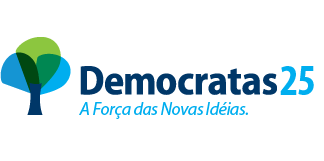 